ΕΛΛΗΝΙΚΗ ΔΗΜΟΚΡΑΤΙΑΠΑΝΕΠΙΣΤΗΜΙΟ ΙΩΑΝΝΙΝΩΝΠΡΥΤΑΝΕΙΑΑνακοίνωση για τη σίτιση των δικαιούχων φοιτητών του Πανεπιστημίου Ιωαννίνων - 25/3/2020Γίνεται γνωστό στους δικαιούχους φοιτητές του Πανεπιστημίου Ιωαννίνων που διαμένουν στις πόλεις Ιωαννίνων, Άρτας και Πρέβεζας ότι η σίτιση θα παρέχεται μέχρι και 11 Απριλίου 2020, με τον τρόπο που ισχύει για τις έκτακτες συνθήκες. Ειδικά για τα Ιωάννινα θα λειτουργεί μόνο η Κεντρική Λέσχη στην Πανεπιστημιούπολη (Δουρούτη).Για τις μετακινήσεις προς παραλαβή των πρωινών, γευμάτων και δείπνων ισχύει η ίδια διαδικασία με τις μετακινήσεις προς τα «Super markets».Ιωάννινα, 25 Μαρτίου 2020
Από την Πρυτανεία------------------------------------------------------------------Πανεπιστημιούπολη Ιωαννίνων, 451 10 Ιωάννινα
Πληροφορίες: Γραμματεία Πρυτανείας
Τηλ.: 26510-07446, 09061, Fax: 26510 07200
e-mail: prytania@uoi.gr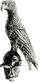 